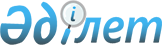 Шығыс Қазақстан облысы әкімдігінің кейбір қаулыларының күші жойылды деп тану туралыШығыс Қазақстан облысы әкімдігінің 2020 жылғы 20 ақпандағы № 40 қаулысы. Шығыс Қазақстан облысының Әділет департаментінде 2020 жылғы 6 наурызда № 6749 болып тіркелді
      ЗҚАИ-ның ескертпесі.

      Құжаттың мәтінінде түпнұсқаның пунктуациясы мен орфографиясы сақталған.
      Қазақстан Республикасының 2001 жылғы 23 қаңтардағы "Қазақстан Республикасындағы жергілікті мемлекеттік басқару және өзін-өзі басқару туралы" Заңының 27-бабының 2-тармағына, Қазақстан Республикасының 2016 жылғы 6 сәуірдегі "Құқықтық актілер туралы" Заңының 27-бабына, Қазақстан Республикасының 2019 жылғы 25 қарашадағы "Қазақстан Республикасының кейбір заңнамалық актілеріне мемлекеттік қызметтер көрсету мәселелері бойынша өзгерістер мен толықтырулар енгізу туралы" Заңының 1-бабының 31-тармағының 16) тармақшасына сәйкес Шығыс Қазақстан облысының әкімдігі ҚАУЛЫ ЕТЕДІ:
      1. Осы қаулыға қосымшаға сәйкес Шығыс Қазақстан облысы әкімдігінің кейбір қаулыларының күші жойылды деп танылсын.
      2. Облыстың дене шынықтыру және спорт басқармасы Қазақстан Республикасының заңнамасымен белгіленген тәртіппен:
      1) осы қаулының аумақтық әділет органында мемлекеттік тіркелуін;
      2) осы қаулы мемлекеттік тіркелгеннен кейін күнтізбелік он күн ішінде оның көшірмесінің облыс аумағында таралатын мерзімді баспа басылымдарында ресми жариялауға жіберілуін;
      3) осы қаулының ресми жарияланғаннан кейін Шығыс Қазақстан облысы әкімінің интернет-ресурсында орналастырылуын қамтамасыз етсін.
      3. Осы қаулының орындалуын бақылау облыс әкімі аппаратының басшысына жүктелсін.
      4. Осы қаулы оның алғашқы ресми жарияланған күнінен кейін күнтізбелік он күн өткен соң қолданысқа енгізіледі. Шығыс Қазақстан облысы әкімдігінің күші жойылған кейбір қаулыларының тізбесі
      1. Шығыс Қазақстан облысы әкімдігінің 2015 жылғы 3 шілдедегі № 166 "Дене шынықтыру және спорт саласындағы мемлекеттік көрсетілетін қызметтердің регламенттерін бекіту туралы" қаулысы (Нормативтік құқықтық актілерді мемлекеттік тіркеу тізілімінде № 4097 болып тіркелген, 2015 жылғы 28 тамызда "Әділет" ақпараттық-құқықтық жүйесінде, 2015 жылғы 25 және 27 тамызда "Дидар", 2015 жылғы 26 және 28 тамызда "Рудный Алтай" газеттерінде жарияланған);
      2. Шығыс Қазақстан облысы әкімдігінің 2016 жылғы 20 сәуірдегі № 119 "Дене шынықтыру және спорт саласындағы мемлекеттік көрсетілетін қызметтердің регламенттерін бекіту туралы" Шығыс Қазақстан облысы әкімдігінің 2015 жылғы 3 шілдедегі № 166 қаулысына өзгерістер енгізу туралы" қаулысы (Нормативтік құқықтық актілерді мемлекеттік тіркеу тізілімінде № 4535 болып тіркелген, 2016 жылғы 12 мамырда Қазақстан Республикасы нормативтік құқықтық актілерді эталондық бақылау банкінде электрондық түрде, 2016 жылғы 27 мамырда "Дидар", 2016 жылғы 28 мамырда "Рудный Алтай" газеттерінде жарияланған);
      3. Шығыс Қазақстан облысы әкімдігінің 2016 жылғы 3 тамыздағы № 245 "Дене шынықтыру және спорт саласындағы мемлекеттік көрсетілетін қызметтердің регламенттерін бекіту туралы" Шығыс Қазақстан облысы әкімдігінің 2015 жылғы 3 шілдедегі № 166 қаулысына өзгерістер енгізу туралы" қаулысы (Нормативтік құқықтық актілерді мемлекеттік тіркеу тізілімінде № 4660 болып тіркелген, 2016 жылғы 8 қыркүйекте Қазақстан Республикасы нормативтік құқықтық актілерді эталондық бақылау банкінде электрондық түрде, "Дидар", "Рудный Алтай" газеттерінде 2016 жылғы 10 қыркүйекте жарияланған);
      4. Шығыс Қазақстан облысы әкімдігінің 2017 жылғы 7 қарашадағы № 297 "Дене шынықтыру және спорт саласындағы мемлекеттік көрсетілетін қызметтердің регламенттерін бекіту туралы" Шығыс Қазақстан облысы әкімдігінің 2015 жылғы 3 шілдедегі № 166 қаулысына өзгерістер енгізу туралы" қаулысы (Нормативтік құқықтық актілерді мемлекеттік тіркеу тізілімінде № 5280 болып тіркелген, 2017 жылғы 30 қарашада Қазақстан Республикасы нормативтік құқықтық актілерді эталондық бақылау банкінде электрондық түрде, "Дидар", "Рудный Алтай" газеттерінде 2017 жылғы 9 желтоқсанда жарияланған);
      5. Шығыс Қазақстан облысы әкімдігінің 2017 жылғы 22 желтоқсандағы № 351 "Дене шынықтыру және спорт саласындағы мемлекеттік көрсетілетін қызметтердің регламенттерін бекіту туралы" Шығыс Қазақстан облысы әкімдігінің 2015 жылғы 3 шілдедегі № 166 қаулысына өзгеріс және толықтырулар енгізу туралы" қаулысы (Нормативтік құқықтық актілерді мемлекеттік тіркеу тізілімінде № 5387 болып тіркелген, 2018 жылғы 24 қаңтарда Қазақстан Республикасы нормативтік құқықтық актілерді эталондық бақылау банкінде электрондық түрде, "Дидар", "Рудный Алтай" газеттерінде 2017 жылғы 28 желтоқсанда жарияланған);
      6. Шығыс Қазақстан облысы әкімдігінің 2019 жылғы 17 қазандағы № 362 "Шығыс Қазақстан облысы әкімдігінің 2015 жылғы 3 шілдедегі № 166 "Дене шынықтыру және спорт саласындағы мемлекеттік көрсетілетін қызметтердің регламенттерін бекіту туралы" қаулысына өзгерістер енгізу туралы" қаулысы (Нормативтік құқықтық актілерді мемлекеттік тіркеу тізілімінде № 6216 болып тіркелген, 2019 жылғы 23 қазанда Қазақстан Республикасы нормативтік құқықтық актілерді эталондық бақылау банкінде электрондық түрде, "Дидар", "Рудный Алтай" газеттерінде 2019 жылғы 26 қазанда жарияланған).
					© 2012. Қазақстан Республикасы Әділет министрлігінің «Қазақстан Республикасының Заңнама және құқықтық ақпарат институты» ШЖҚ РМК
				
      Шығыс Қазақстан облысы әкімі 

Д. Ахметов
Шығыс Қазақстан 
облысы әқімдігінің 
2020 жылғы 20 ақпандағы 
№ 40 қаулысына қосымша